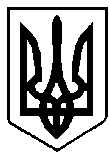                                  Проєкт Світлани ОСАДЧУК        ВАРАСЬКА МІСЬКА РАДАВосьме скликання(Чергова сесія)Р І Ш Е Н Н Я21 грудня 2022 року          				              №2256-ПРР-VIII-7130З метою покращення матеріального стану та умов проживання окремих категорій громадян, враховуючи депутатське звернення Д.Ющука, озвучене на пленарному засіданні 09 вересня 2022 року двадцять другій сесії Вараської міської ради восьмого скликання, відповідно до законів України «Про державні соціальні стандарти та державні соціальні гарантії», «Про соціальний і правовий захист військовослужбовців та членів їх сімей», «Про статус ветеранів війни та гарантії їх соціального захисту» та «Про статус та соціальний захист громадян, які постраждали внаслідок Чорнобильської катастрофи», керуючись пунктом 22 частини першої статті 26, частини першої статті 34 Закону України «Про місцеве самоврядування в Україні», за погодженням з постійними комісіями Вараської міської ради, Вараська міська рада В И Р І Ш И Л А:1. Внести зміни до Програми соціальної допомоги та підтримки мешканців Вараської міської територіальної громади на 2021-2023 роки (далі – Програма), затвердженої рішення Вараської міської ради від 15.12.2020 №37, виклавши її в новій редакції №7100-ПР-01 (додається).2. Визнати такими, що втратило чинність рішення Вараської міської ради від 07.12.2022 №1725-РР-VIII «Про внесення змін до Програми соціальної допомоги та підтримки мешканців Вараської міської територіальної громади на 2021-2023 роки №7100-ПР-01, затвердженої рішення Вараської міської ради від 15.12.2020 №37 (зі змінами)».3. Контроль за виконанням цього рішення покласти на заступника міського голови з питань діяльності виконавчих органів ради відповідно до розподілу функціональних обов’язків, постійні комісії Вараської міської ради: з питань соціального захисту та охорони здоров’я (соціальна); з питань бюджету, фінансів, економічного розвитку та інвестиційної політики (бюджетна).Міський голова						         Олександр МЕНЗУЛПро внесення змін до Програми соціальної допомоги та підтримки мешканців Вараської міської територіальної громади на 2021-2023 роки №7100-ПР-01,    затвердженої рішенням Вараської міської ради від 15.12.2020 №37 (зі змінами) 